    РОССИЙСКАЯ ФЕДЕРАЦИЯ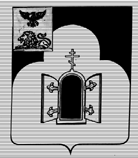 БЕЛГОРОДСКАЯ ОБЛАСТЬМУНИЦИПАЛЬНЫЙ РАЙОН «ЧЕРНЯНСКИЙ РАЙОН»МУНИЦИПАЛЬНЫЙ СОВЕТ ЧЕРНЯНСКОГО РАЙОНА                               Пятьдесят третья                                   сессия второго созываР Е Ш Е Н И Е 28 марта 2018 г.		                                                                                  № 574О признании утратившими силу решений Муниципального совета Чернянского района от 25.12.2013 г. № 53 и от 25.12.2013 г. № 54  В соответствии в соответствии с действующим законодательством о местном самоуправлении, Уставом муниципального  района «Чернянский район» Белгородской области, в целях актуализации правовой базы Муниципальный совет Чернянского района решил:1. Признать утратившими силу решения Муниципального совета Чернянского района от 25.12.2013 г. № 53 «О Перечне лиц, замещающих 
муниципальные должности муниципального района 
«Чернянский район» Белгородской области на постоянной (штатной) основе»
и от 25.12.2013 г. № 54 «Об оплате труда (денежном содержании) заместителя председателя Муниципального совета Чернянского района».2. Разместить настоящее решение в сети Интернет на официальном сайте органов местного самоуправления Чернянского района (подраздел «Решения» раздела «Муниципальный совет» (адрес сайта: http://www.admchern.ru).3. Ввести в действие настоящее решение со дня его официального опубликования.4. Контроль за выполнением настоящего решения возложить на постоянную комиссию Муниципального совета по законности, нормативной и правовой деятельности, вопросам местного самоуправления.И. о. председателя Муниципального советаЧернянского района                                                                   С.В.Шаповалов